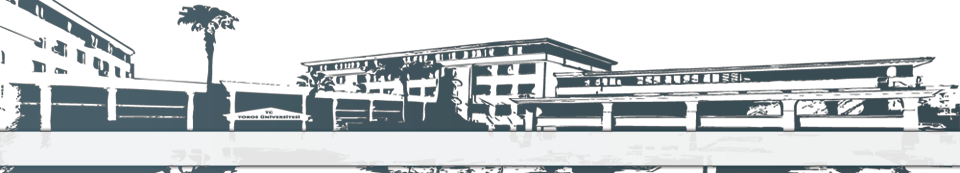       TOROS ÜNİVERSİTESİ MYO İNŞAAT TEKNOLOJİLERİ 2. SINIF 2019-2020 GÜZ  DÖNEMİ MAZERET SINAV ÇİZELGESİ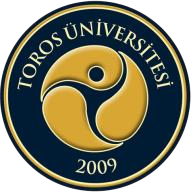 GÜNSAAT                     PAZARTESİ25 11 2019SALI26 11 2019ÇARŞAMBA27 11 2019PERŞEMBE28 11 2019CUMA29 11 201908:10-09:00Ders Kodu: ITP 231Ders Adı: GeoteknikDerslik: B-404 Prof. Dr. Aziz ERTUNÇDers Kodu: ITP 207Ders Adı: Yapı StatiğiDerslik: B-404Öğr. Gör. H. Turgay ATINÇ09:10-10:00Ders Kodu: ITP 213Ders Adı: Karayolu İnşaatıDerslik: B-405 Öğr. Gör. Hüseyin SAC10:10-11:00Ders Kodu: ITP 237Ders Adı: Maliyet, Keşif, Metraj, HakedişDerslik: B-406 Öğr. Gör. Emre ÜNAL11:10-12:0012:00-13:00ÖĞLE TATİLİÖĞLE TATİLİÖĞLE TATİLİÖĞLE TATİLİÖĞLE TATİLİ13:10-14:0014:10-15:0015:10-16:0016:10-17:00Ders Kodu: ITP 221Ders Adı: Şantiye Organizasyonu ve İş Proğ.Derslik: B-404Öğr. Gör. Emre ÜNALDers Kodu: ITP 201Ders Adı: Bilgisayar Destekli Çizim II   Derslik:  B-308Öğr. Gör. Ali DOĞAN